CJAC Event Schedule 2022All CJAC Meetings and CJP Events will be held virtually until further notice. See the AACOG Calendar for more information.  JanuaryFebruaryMarchAprilMayJuneJulyAugustSeptemberOctoberNovemberDecember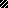 